Absender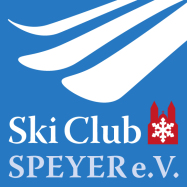 ___________________________________________________________________________________________________________________________AnMitgliederverwaltung (mitgliederverwaltung@skiclub-speyer.de)Skiclub SpeyerHerdstraße 3967346 SpeyerEinverständniserklärung von Erziehungsberechtigten über Vereinseintritt von MinderjährigenSehr geehrte Damen und Herren,hiermit erteile ich, _________________________________________________ (Name), mein Einverständnis, dass meine Tochter/mein Sohn _________________________________________________ (Name), geboren am _________________________, Mitglied im Verein Skiclub Speyer e.V. ist. Der online ausgefüllte Mitgliedsantrag  ist somit vollständig wirksam und die gemachten Angaben zum Lastschrifteinzug für Mitgliedsbeiträge und Gebühren sind korrekt.Bei Rückfragen wende ich mich an mitgliederverwaltung@skiclub-speyer.deMit freundlichen Grüßen____________________________________	______________________________________(Unterschrift)					(Ort, Datum) 